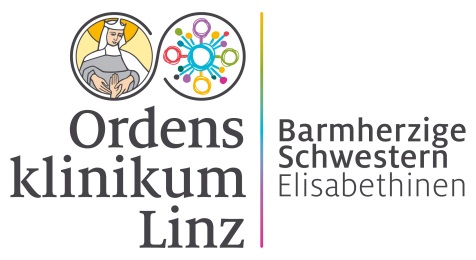 Odjel za Djeciju UrologijuŠef Odjela: Prim. Univ. Doz. D. Josef Oswald, FEAPUZamjenik Šefa Odjela: OA Dr. Tanja Becker, FEAPUBiro:  Renate Schober
Ugovorite Vas termin: Tel.  0043 732 7677 7679
Fax 0043 732 7677 7497E-Mail: renate.schober@remove-this.bhs.at ponedjeljak-petak  08:30-14:00Djecija urologija je evropski priznata specijalizacija koja tretira kongenitalne uroloske poremecae. Ona ukljucuje evaluaciju i terapiju kongenitalnih uroloskih poremecaja kod djece i adolescenata od 0 do 18 godina.Pored generalnih djecijih uroloskih problema, nase odjeljenje je specijalizovano i za klinicku dijagnostiku i terapiju kompleksnih djecijih uroloskih problema kao epispadija, ekstrofija mokracne besike, neuroloska disfunkcija mokracne besike, poremecaji seksualne diferencijacije i kamenci.
Prof. Dr. J. Oswald i njegov tim, koji se sastoji od tri certifikovana djecija urologa (FEAPU), jednog ljekara u obuci za djeciju urologiju i jednog ljekara na kruzenju, kao i visoko specijalizovanog tima medicinskih sestara, uvijek pruza sve da ponudi sigurnu, prijatnu i profesionalnu terapiju za djecu i adolescente.
Da bi se osigurala detaljna profesionalna dijagnostika i terapija, uska kooperacija sa sljedecim disciplinama je od signifikantne vrijednosti:Djecija nefrologija (Prim. Dr. Martin Henkel)Djecija anestezija i management bolova (Prim. Univ.-Doz. Dr. Thomas Pernerstorfer)Nuklearna medicina (Prim. Univ.-Prof. Dr. Werner Langsteger)Urologija (Prim. Dr. Wolfgang Loidl)Djecija neurologija (OA Dr. Manuela Baumgartner)Radiologija (Prim. Dr. Christian Luft)Djecija psihologija (Mag. Christina Mayr-Pieper)Da bi se pondudila detaljna diagnoza, evaluirali problemi i naslo moguce rjesenje, obavlja se razgovor sa roditeljima prije svake pretrage i terapije. Sljedece specijalne uroloske pretrage za djecu stoje na raspolaganju:Ultrazuuk mokracne besike, bubrega kao i spoljnih genitalija (testisi)4-D ultrazuuk mokracne besike (virtualna cistoskopija)Pretraga mokracne besike, mokracovoda i mokracne karlice sa kontrasnim sredstvom (Iskljucivanje ili potvrda vezikoureteralnog refluksa)Odredjivanje funkcije bubrega i protok mokrace iz mokracne karlice i mokracovoda da bi se iskljucila obstrukcija izmedju mokracne karlice i mokracovoda ili izmedju mokracovoda i mokracne besike (Tc99 MAG III i DMSA izotopi)Pretraga bubrega i mokracnih odvodnih puteva bez zracenja (magnetna rezonancija MRI)Pretraga bubrega i mokracne besike u slucaju sumnje na neoplaziju sa reducranim zracenjem (low dose CT)Evaluacija funkcije neurogene mokracne besike u slucaju inkontinecije, enureze i spine bifide (videourodinamika, biofeedback-pretraga)Sljedeca djecija uroloska oboljenja se ijece minimalno invazivno:Problemi kozice penisaOboljenja testisa i epididimisaMalformacije mokracne cijevi (hypospadija, epispadija itd.)Funkcionalna oboljenja mokracne besike (inkontinencija, disfuncionalno mokrenje itd.)Anatomske malformacije mokracne besike (divertikel, extrofija mokracne besike)Malformacije mokracovoda (vekoureteralni refluks, oboljenja protoka mokrace, megaureter)Kamenci bubrega, mokracovoda i mokracne besikeKarcinomi bubrega, mokracne besike i testisaLaparoskopska kirurgija (keyhole surgery) sa ili bez robota (DaVinsi sistem) I endoskopske mikrokirurske metode za terapiju kamenaca (miniperc, microperc, ESWL)
Mnoge djecije uroloske operacije i pregledi se mogu obaviti u nasoj jednodnevnoj uroloskoj klinici. Odluka da li je to moguce ili ne donosi se za svaki idividualni slucaj u kooperaciji izmedju ljekara i roditelja.
Djecija jednodnevna klinika:



4. sprat, strukturalna komponenta CViszenz-klinika - operativna jednodnevna klinika:
Uzdignuto prizemlje, strukturalna komponenta A
(slobodni izbor ljekara)Registracija za nasu jednodenevnu kliniku / Viszenz-kliniku moze se obaviti u nasoj djecijoj uroloskoj ambulanti.Prije operacije na nasoj jednodnevnoj klinici mora se obaviti ambulantna kontrola vaseg djeteta. U okviru ambulantne kontrole obavlja se objasnjenje operacionog zahvata I potrebno je potpisati ovlasnicu za operaciju. Nakog toga slijedi anestesioloski pregled. Neophodno je potpisanu ovlasnicu za operaciju donijeti na dan prijema na kliniku! Preoperativna kontrola krvi obicno nije potrebna. Molimo vas da vasa djecu ne jedu prije operacije ! Vase dijete smije piti tecnosti kao sto su voda , caj do tri sata, majcino mlijeko do pet sati, cvrstu i kasastu hranu, kravlje mlijeko do sedam sati prije krurskog zahvata.Djecije urolosko odjeljenjeZavisno od starosnog doba, nasi mali pacijenat bivaju smjesten ili na nase odjeljenje za bebe, odjeljenje 5C, ili za djecu, odjeljenje 5F. Pratnja roditelja je pozeljna ipomaze optimalnom oporavku.Djecija uroloska ambulanta
4. sprat, strukturalna komponenta C
U nasoj djecijoj uroloskoj ambulanti tretiramo opste djecije uroloske bolesti kao I hitneslucajeve upucene od ljekara ospte prakse Ili specijalista.Ambulantno radno vrijeme:
Ponedjeljak, utorak, cetvrtak: 08:00-14:30
Srijeda, petak: 08:00-13:00Specijalsticke ambulante:Skola mokrenjaNeurogena mokracne besike, MMC (srijeda 08:00-14:00)Kosultacija u slucaju kamenacaEpispadija, ekstrofija mokracne besikePoremecaji seksulnog razvoja (DSD)